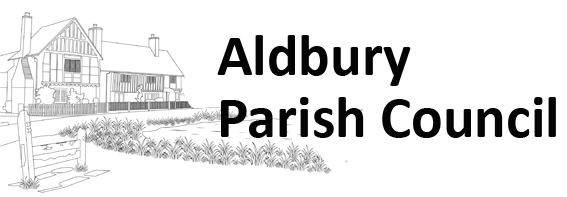 To:	Councillors McCarthy (Chairman), Juniper, O’Neill, Pearce, Stretton, Tollinton and Webb.Notice is hereby given of the Aldbury Parish Council Meeting to be held via remote log- in (details below) on Monday the 6th July 2020 at 10 am.In order to aid the smooth running of the meeting, members of the public, who wish to speak at the meeting, are invited to contact the Clerk by email at parishclerk@aldburyparish.org.uk  and if they wish, to specify the topic they want to speak about.AGENDA ITEM1		Chairman’s Welcome.2		Apologies for absence – to be accepted by the council.3	Declarations of Interests & Dispensations – Cllrs to declare interests particular to this meeting.  4		Receive questions from members of the public and press (max 15 minutes).5		Hertfordshire Police – if update.6		To approve the minutes of the meeting held on 1 June 2020.7		Vacancy for Parish Councillor.Notice of the vacancy is being displayed on the website.8		Election of Vice Chairman.9		Warden’s Update.10		Parking permit for Parish Warden - CPZ outside The Iron Room.Request from Parish Warden for a parking permit for T zone CPZ to assist him in carrying out inspections of the children’s play area at Tring Station. Permit cost has been increased from £20 to £40 per annum since the Council approved purchase in March 2020".11		To approve the Clerk’s employment on a permanent basis.Proposal to be effective from the 29th July 2020.12		Aldbury Sports Club/Recreation Ground – if updateBasketball Area: councillors to report back about the condition of the surface and whether to obtain further quotes to replace and recycle the basketball area. 13		Footpaths and Highways inc Bridleways.Clerk to report back on risk assessment of trees at the Green and the Recreation        	Ground.14		Allotments – if update.15		The Iron Room Play Area.1) To discuss the report of annual inspection carried out by ROSPA.2) To discuss the action required prior to the reopening of the play area.16		Aldbury Play Area.		1) To discuss the report of annual inspection carried out by ROSPA.		2) To discuss the action required prior to the reopening of the play area.17		Aldbury Pond and Village.Notice issued to visitors and residents.18		Tennis Court – if update.19		Asset Register.Cllr Webb to report back at the meeting.20		Planning Matters – to discuss the following:Applications:20/01286/FHA Construction of rear single storey sun-room with part-pitchedroof and flat roof lights following removal of existing sun-room. Brightwood           New Ground Road Aldbury Tring Hertfordshire HP23 5SF20/01310/FHA Conversion of existing Manege to tennis court. Brightwood New Ground Road Aldbury Tring Hertfordshire HP23 5SF20/00570/FUL Construction of new dwelling attached to the side of property with rear single story element. Demolition of existing garage. Alterations to landscaping. 68 Stocks Road Aldbury Tring Hertfordshire HP23 5RU.20/01656/ROC Variation of Condition 17 attached to Planning Permission 4/02488/16/FUL - Construction of detached house (amended scheme). The Walled Garden Stocks Road Aldbury Tring Hertfordshire HP23 5RZ.20/01661/TCA Works to Trees 32 Stocks Road Aldbury Tring Hertfordshire HP23 5RU.20/01690/FHA Single storey front and rear extensions including removal of existing conservatory and replacement of out-building and carport. Foxdale Station Road Tring Station Tring Hertfordshire HP23 5QU.Decisions:20/00848/FHA Single Storey Rear / Side Extension. Sunset Cottage 5 New Ground Road Aldbury Tring Hertfordshire HP23 5RJ. Granted.20/01244/AGD Construction of Steel Framed Agricultural Barn. Westlands Farm Road Aldbury Tring Hertfordshire HP23 5RS. Application Withdrawn.20/00988/FHA Construction of New Garden Shed and Greenhouse to Replace Section of Fencing and Existing Sheds/Greenhouse. Georgia Trooper Road Aldbury Tring Hertfordshire HP23 5RW.Granted.21		Clerk’s Report and Correspondence.To discuss whether to delete recordings of virtual Council meetings after one month.			22		Tring Station Travel Plan.1. Response has been sent to Tring Town Council.2. Proposal to ask HCC to consider imposing a 40 mph speed limit on the unrestricted section of Station Road between Aldbury Village and Tring Station hamlet for traffic safety reasons.23	Parking control in Aldbury village.
To discuss whether to revisit parking control measures around the village.24 		Condition of the verge by the church wall.
25		Aldbury Traffic Calming Consultation- if update.26		Internal Auditor’s report.To discuss Council’s response.27		Accounting Software.Cllr Webb to report back.28		Financial Matters.The accounts have been circulated prior to the meeting. A resolution is required to authorize the payments.Annual Governance and Accountability Return (AGAR) for review and approval 2019/2020.To approve Section 1, the Annual Governance Statement 2019/2020.To approve section 2, Accounting Governance Statement 2019/2020.To agree the dates for public right of access.6)    To approve explanation of variances. Meeting close.Next Parish Council Meeting 3rd August 2020 at 10 am virtual meeting.                   Aldbury Parish Council website – www.aldburyparish.org.ukSigned: Gosia Turczyn Clerk Date: 30 June 2020 